ANMELDEFORMULAR REGIONALER INTEGRATIONSKURS (RIK)Schuljahr 	Der Regionale Integrationskurs RIK ist ein Angebot im Rahmen der Aargauer Volksschule. Er bereitet neu in die Schweiz immigrierte Schülerinnen und Schüler auf den Übertritt in die Regelklasse vor. Die Gewichtung der Fächer und die Unterrichtsinhalte richten sich nach den besonderen Bedürfnissen der Zielgruppe. Einen Schwerpunkt bildet der systematische Erwerb von Deutsch als Zweitsprache. Der Übertritt in die Regelklasse erfolgt in der Regel nach spätestens einem Jahr. Im RIK  werden Schülerinnen und Schüler ab aufgenommen.--------------------- Ab hier ist das Formular durch die anmeldende Schule auszufüllen -----------------------Schülerin / Schüler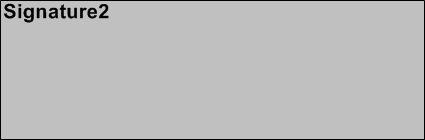 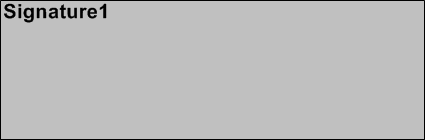 Schülerin / SchülerSchülerin / SchülerSchülerin / SchülerNameVornameGeschlechtStrasse und HausnummerPostleitzahl und WohnortGeburtsdatumErstsprache(n)NationalitätEinreise in die Schweiz (Datum)Schuleintritt in der Schweiz (Datum)Besuchte Schulen (Art, Dauer)Eltern / Pflegeeltern / VormundEltern / Pflegeeltern / VormundBitte ein Kästchen ankreuzen  Eltern        Pflegeeltern        Mutter        Vater        VormundBei "Eltern" / "Pflegeeltern", Name und Vorname von Mutter und Vater ausfüllenName, Vorname (1)Name, Vorname (2)Strasse und HausnummerPostleitzahl und WohnortTelefonnummer (1)Telefonnummer (2)E-Mail (1)E-Mail (2)BestätigungBestätigungDatum, Unterschrift Schülerin / SchülerDatum, Unterschrift Eltern / Pflegeeltern / VormundKontaktperson der anmeldenden SchuleKontaktperson der anmeldenden SchuleNameVornameFunktionStrasse und HausnummerPostleitzahl und WohnortTelefonnummer und E-MailOrt, Datum, Unterschrift KontaktpersonOrt, Datum, Unterschrift KontaktpersonBemerkungenBemerkungenSchulgeldfinanzierungSchulgeldfinanzierungBestätigung der für Laufbahnentscheide zuständigen Stelle der GemeindeDie Anmeldung für den Regionalen Integrationskurs RIK ist von der zuständigen Stelle der anmeldenden Schule bewilligt und die zuständige Behörde des Wohnorts ist über die Kostenübernahme in Kenntnis gesetzt.Bestätigung der für Laufbahnentscheide zuständigen Stelle der GemeindeDie Anmeldung für den Regionalen Integrationskurs RIK ist von der zuständigen Stelle der anmeldenden Schule bewilligt und die zuständige Behörde des Wohnorts ist über die Kostenübernahme in Kenntnis gesetzt.Adresse für die Rechnungsstellung des Schulgelds:Adresse für die Rechnungsstellung des Schulgelds:Ort, DatumUnterschrift der zuständigen Person (unter Angabe der Funktion)Weiterleitung durch die Schule an folgende Adresse:Volksschule BadenSchulleitung Sekundarstufe IBurghaldenstrasse 45400 Baden